Asociación Argentina de Veterinaria EquinaXXVI Conferencias Internacionales de Veterinaria EquinaINSCRIPCION TEMPRANA HASTA 30 DE ABRIL!!Disertantes: Dr. Jack Snyder, Dra. María Barrandeguy, Dr. Roberto Condigiani, Dr. Daniel Herrera, Dr. Gerardo Romei del OlmoFecha: 	18 y 19 de mayo de 2015Lugar:	Salón Tattersall– Jockey Club de San IsidroDirección:	Av. Márquez y Av. Fleming.  – Márquez 504. San Isidro, Pcia. de Buenos Aires, ArgentinaPrograma de las ConferenciasAranceles de InscripciónWet labs para 20 participantes cada unoInformes e inscripciones: Asociación Argentina de Veterinaria EquinaDiego Carman 222 (1642) San Isidro – Prov. de Buenos Aires - Argentina  Tel:  54 11  4700-1498, Cel: 011-15-5872-5798Web: www.aave.com.are-mail:  asocaave@gmail.comAuspicia:  ACV Equimel  www.acvequimel.com.arHorarioLunes 18/5/15Martes 19/5/15Miércoles 20/5/157:30-8:30Acreditación - Bienvenida8:30-10:00Claudicaciones altas de miembro anteriorDr. Jack SnyderUveítis recurrenteDr. Daniel Herrera WET-LABAnestesias Diagnósticas en Caballos de Deporte: Anestesias tronculares, bloqueos regionales en piezas anatómicas frescas y en animales vivos. Artrocentesis, articulaciones del tarso y carpo, metacarpo falángico sesamoidea y articulaciones distales del pie, babilla, coxofemoral y escapulo-humeral.8:30-12:00 hsDirigido por el Dr. Jack Snyder10:00-10:30Coffee BreakCoffee BreakWET-LABAnestesias Diagnósticas en Caballos de Deporte: Anestesias tronculares, bloqueos regionales en piezas anatómicas frescas y en animales vivos. Artrocentesis, articulaciones del tarso y carpo, metacarpo falángico sesamoidea y articulaciones distales del pie, babilla, coxofemoral y escapulo-humeral.8:30-12:00 hsDirigido por el Dr. Jack Snyder10:30-12:00 Claudicaciones altas de miembro posteriorDr. Jack SnyderProfesión a campo: Como ejercerla eficientemente. Dr. CondigianiWET-LABAnestesias Diagnósticas en Caballos de Deporte: Anestesias tronculares, bloqueos regionales en piezas anatómicas frescas y en animales vivos. Artrocentesis, articulaciones del tarso y carpo, metacarpo falángico sesamoidea y articulaciones distales del pie, babilla, coxofemoral y escapulo-humeral.8:30-12:00 hsDirigido por el Dr. Jack Snyder12:00-14:15AlmuerzoAlmuerzo14:15-14:30Exposición oral de poster seleccionadoExposición oral de poster seleccionadoWET-LABDiagnostico de Claudicaciones con casos clínicos: identificación del miembro claudicante y evaluación del grado de claudicación. 14:00-17:30 hsDirigido por el Dr. Jack Snyder14:30-16:00Epidemiología, diagnóstico y prevención de Enfermedades Infecciosas en la región. Dra. María BarrandeguyClaudicaciones de Cuello y ColumnaDr. Jack SnyderWET-LABDiagnostico de Claudicaciones con casos clínicos: identificación del miembro claudicante y evaluación del grado de claudicación. 14:00-17:30 hsDirigido por el Dr. Jack Snyder16:00-16:30Coffee BreakCoffee BreakWET-LABDiagnostico de Claudicaciones con casos clínicos: identificación del miembro claudicante y evaluación del grado de claudicación. 14:00-17:30 hsDirigido por el Dr. Jack Snyder16:30-18:00Biomecánica del dedo aplicada al herraje. Casos Clínicos. Abordajes Terapéuticos a través del herraje Dr. Gerardo Romei del OlmoMesa Redonda sobre Revisación Pre-compra: problemática y criterios de evaluación según diagnóstico clínico y métodos complementarios. WET-LABDiagnostico de Claudicaciones con casos clínicos: identificación del miembro claudicante y evaluación del grado de claudicación. 14:00-17:30 hsDirigido por el Dr. Jack SnyderInsc. TempranaInsc. Desde 01/5/15(hasta el 30-04-15)(y en sede Conferencias)Profesional Socio AAVE$ 800$ 1000Profesional No Socio AAVE$ 1200$ 1400Estudiante Socio AAVE$ 600$ 750Estudiante No Socio AAVE$ 900$ 1100WET LAB Anestesias Diagnosticas$ 1300$ 1300WET LAB Diagnostico de Claudicaciones$ 1300$ 1300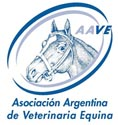 